Stroud Association of Schools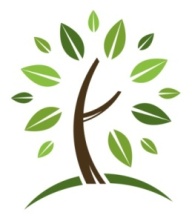 Continuing Professional Development – DRAFT Terms and Conditions May 2014Places on Stroud Association of Schools (SAS) courses must be agreed with the Continuing Professional Development (CPD) lead in your setting before being booked. CPD leaders are responsible for ensuring that staff who apply to attend an event have sufficient time off from the workplace for the whole duration of the programme. Bookings should be made by via the SAS website – www.sas.gloucs.sch.ukPlaces will be allocated using a first-come, first served basis, for delegates from paid-up member schools. Delegates from other settings will be offered spare places in the week prior to the training start date. In repect of courses where places are limited to 60 or fewer delegates, schools may only request 2 places in the first instance. Any remaining requests will be added to a waiting list. For this reason places requested should be added in order of preference. SAS will reply via email confirming a place or informing you of any waiting lists that are in operation.Booking a place on an SAS Course is taken to indicate both understanding of, and agreement to these Terms and Conditions.CostsFor paid-up member schools CPD is usually free or subsidised and these costs are made clear at the point of booking. For prospective delegates from settings who are not paid-up members, costs will be £100 per half day£200 per full dayCancellation of Course AttendanceConsiderable disruption is could be caused when course participants are unable to attend their confirmed places on courses. This can lead to cancellation of courses at short notice and incur costs to the organisation, as well as frustration to other course participants. Where places are limited, un-notified cancellations can deprive other delegates of a training opportunity. Therefore, we are asking that leaders and staff help avoid these occurrences by:Making a firm commitment to attend training that has been requested and adhering to these commitments Making every effort to send another member of staff from the school rather than cancelling the placeEnsuring that the course booked onto is appropriate CPD for the employee concerned Please ensure all cancellations are sent via email to SASCPD@sas.gloucs.sch.ukCancellation ChargesAll course cancellations where less than 7 days’ notice is given, will incur a £30 fee.Charges apply equally to paid and unpaid delegates for whom a booking is made. All cancellations must be made by email to SASCPD@sas.gloucs.sch.ukFROM THIS IT CAN BE SEEN THAT ‘SIGNING IN’ IS AN IMPORTANT REQUIREMENT OF ATTENDANCE. If a delegate is unable to attend on a pre-booked event, the Stroud Association of Schools CPD lead should be notified as soon as possible. This place can then be offered to someone else who may be on a waiting list. To cancel a place please either phone 01453 542600 or email SASCPD@sas.gloucs.sch.ukIn return, we will monitor all course bookings. If the number of delegates on a course or conference is high, we will maintain a waiting list.If the number of delegates on a course or conference is low, we will aim to:Make a decision 2 weeks before the start of the course as to whether the course is viable or not Give as much notice as possible (by telephone or email) to delegates where it is necessary to cancel due to low numbers Suggest an alternative course or date they can attend, if applicablePaul BatchelorSAS CPD Lead May 2014